Зарегистрировано в Минюсте России 27 июня 2014 г. N 32880МИНИСТЕРСТВО ОБРАЗОВАНИЯ И НАУКИ РОССИЙСКОЙ ФЕДЕРАЦИИПРИКАЗот 14 мая 2014 г. N 519ОБ УТВЕРЖДЕНИИФЕДЕРАЛЬНОГО ГОСУДАРСТВЕННОГО ОБРАЗОВАТЕЛЬНОГО СТАНДАРТАСРЕДНЕГО ПРОФЕССИОНАЛЬНОГО ОБРАЗОВАНИЯ ПО СПЕЦИАЛЬНОСТИ08.02.09 МОНТАЖ, НАЛАДКА И ЭКСПЛУАТАЦИЯ ЭЛЕКТРООБОРУДОВАНИЯПРОМЫШЛЕННЫХ И ГРАЖДАНСКИХ ЗДАНИЙВ соответствии с пунктом 5.2.41 Положения о Министерстве образования и науки Российской Федерации, утвержденного постановлением Правительства Российской Федерации от 3 июня 2013 г. N 466 (Собрание законодательства Российской Федерации, 2013, N 23, ст. 2923; N 33, ст. 4386; N 37, ст. 4702; 2014, N 2, ст. 126, N 6, ст. 582), пунктом 17 Правил разработки, утверждения федеральных государственных образовательных стандартов и внесения в них изменений, утвержденных постановлением Правительства Российской Федерации от 5 августа 2013 г. N 661 (Собрание законодательства Российской Федерации, 2013, N 33, ст. 4377), приказываю:1. Утвердить прилагаемый федеральный государственный образовательный стандарт среднего профессионального образования по специальности 08.02.09 Монтаж, наладка и эксплуатация электрооборудования промышленных и гражданских зданий.2. Признать утратившим силу приказ Министерства образования и науки Российской Федерации от 15 апреля 2010 г. N 359 "Об утверждении и введении в действие федерального государственного образовательного стандарта среднего профессионального образования по специальности 270843 Монтаж, наладка и эксплуатация электрооборудования промышленных и гражданских зданий" (зарегистрирован Министерством юстиции Российской Федерации 17 мая 2010 г., регистрационный N 17244).3. Настоящий приказ вступает в силу с 1 сентября 2014 года.МинистрД.В.ЛИВАНОВПриложениеУтвержденприказом Министерства образованияи науки Российской Федерацииот 14.05.2014 N 519ФЕДЕРАЛЬНЫЙ ГОСУДАРСТВЕННЫЙ ОБРАЗОВАТЕЛЬНЫЙ СТАНДАРТСРЕДНЕГО ПРОФЕССИОНАЛЬНОГО ОБРАЗОВАНИЯ ПО СПЕЦИАЛЬНОСТИ08.02.09 МОНТАЖ, НАЛАДКА И ЭКСПЛУАТАЦИЯ ЭЛЕКТРООБОРУДОВАНИЯПРОМЫШЛЕННЫХ И ГРАЖДАНСКИХ ЗДАНИЙI. ОБЛАСТЬ ПРИМЕНЕНИЯ1.1. Настоящий федеральный государственный образовательный стандарт среднего профессионального образования представляет собой совокупность обязательных требований к среднему профессиональному образованию по специальности 08.02.09 Монтаж, наладка и эксплуатация электрооборудования промышленных и гражданских зданий для профессиональной образовательной организации и образовательной организации высшего образования, которые имеют право на реализацию имеющих государственную аккредитацию программ подготовки специалистов среднего звена по данной специальности, на территории Российской Федерации (далее - образовательная организация).1.2. Право на реализацию программы подготовки специалистов среднего звена по специальности 08.02.09 Монтаж, наладка и эксплуатация электрооборудования промышленных и гражданских зданий имеет образовательная организация при наличии соответствующей лицензии на осуществление образовательной деятельности.Возможна сетевая форма реализации программы подготовки специалистов среднего звена с использованием ресурсов нескольких образовательных организаций. В реализации программы подготовки специалистов среднего звена с использованием сетевой формы наряду с образовательными организациями также могут участвовать медицинские организации, организации культуры, физкультурно-спортивные и иные организации, обладающие ресурсами, необходимыми для осуществления обучения, проведения учебной и производственной практики и осуществления иных видов учебной деятельности, предусмотренных программой подготовки специалистов среднего звена.II. ИСПОЛЬЗУЕМЫЕ СОКРАЩЕНИЯВ настоящем стандарте используются следующие сокращения:СПО - среднее профессиональное образование;ФГОС СПО - федеральный государственный образовательный стандарт среднего профессионального образования;ППССЗ - программа подготовки специалистов среднего звена;ОК - общая компетенция;ПК - профессиональная компетенция;ПМ - профессиональный модуль;МДК - междисциплинарный курс.III. ХАРАКТЕРИСТИКА ПОДГОТОВКИ ПО СПЕЦИАЛЬНОСТИ3.1. Получение СПО по ППССЗ допускается только в образовательной организации.3.2. Сроки получения СПО по специальности 08.02.09 Монтаж, наладка и эксплуатация электрооборудования промышленных и гражданских зданий базовой подготовки в очной форме обучения и присваиваемая квалификация приводятся в Таблице 1.Таблица 1--------------------------------<1> Независимо от применяемых образовательных технологий.<2> Образовательные организации, осуществляющие подготовку специалистов среднего звена на базе основного общего образования, реализуют федеральный государственный образовательный стандарт среднего общего образования в пределах ППССЗ, в том числе с учетом получаемой специальности СПО.3.3. Сроки получения СПО по ППССЗ углубленной подготовки превышают на один год срок получения СПО по ППССЗ базовой подготовки.Сроки получения СПО по ППССЗ углубленной подготовки в очной форме обучения и присваиваемая квалификация приводятся в Таблице 2.Таблица 2--------------------------------<1> Независимо от применяемых образовательных технологий.<2> Образовательные организации, осуществляющие подготовку специалистов среднего звена на базе основного общего образования, реализуют федеральный государственный образовательный стандарт среднего общего образования в пределах ППССЗ, в том числе с учетом получаемой специальности СПО.Сроки получения СПО по ППССЗ базовой и углубленной подготовки независимо от применяемых образовательных технологий увеличиваются:а) для обучающихся по очно-заочной и заочной формам обучения:на базе среднего общего образования - не более чем на 1 год;на базе основного общего образования - не более чем на 1,5 года;б) для инвалидов и лиц с ограниченными возможностями здоровья - не более чем на 10 месяцев.IV. ХАРАКТЕРИСТИКА ПРОФЕССИОНАЛЬНОЙДЕЯТЕЛЬНОСТИ ВЫПУСКНИКОВ4.1. Область профессиональной деятельности выпускников: организация монтажа, наладки, ремонта и эксплуатации силового и осветительного электрооборудования электрических сетей промышленных и гражданских зданий.4.2. Объектами профессиональной деятельности выпускников являются:электроустановки (электрические сети, силовое и осветительное электрооборудование жилых, гражданских и промышленных зданий);техническая документация;организация работы структурного подразделения;первичные трудовые коллективы.4.3. Техник готовится к следующим видам деятельности:4.3.1. Организация и выполнение работ по эксплуатации и ремонту электроустановок.4.3.2. Организация и выполнение работ по монтажу и наладке электрооборудования промышленных и гражданских зданий.4.3.3. Организация и выполнение работ по монтажу и наладке электрических сетей.4.3.4. Организация деятельности производственного подразделения электромонтажной организации.4.3.5. Выполнение работ по одной или нескольким профессиям рабочих, должностям служащих (приложение к настоящему ФГОС СПО).4.4. Старший техник готовится к следующим видам деятельности:4.4.1. Организация и выполнение работ по эксплуатации и ремонту электроустановок.4.4.2. Организация и выполнение работ по монтажу и наладке электрооборудования промышленных и гражданских зданий.4.4.3. Организация и выполнение работ по монтажу и наладке электрических сетей.4.4.4. Организация управления производственным подразделением.4.4.5. Выполнение работ по одной или нескольким профессиям рабочих, должностям служащих (приложение к настоящему ФГОС СПО).V. ТРЕБОВАНИЯ К РЕЗУЛЬТАТАМ ОСВОЕНИЯ ПРОГРАММЫ ПОДГОТОВКИСПЕЦИАЛИСТОВ СРЕДНЕГО ЗВЕНА5.1. Техник должен обладать общими компетенциями, включающими в себя способность:ОК 1. Понимать сущность и социальную значимость своей будущей профессии, проявлять к ней устойчивый интерес.ОК 2. Организовывать собственную деятельность, выбирать типовые методы и способы выполнения профессиональных задач, оценивать их эффективность и качество.ОК 3. Принимать решения в стандартных и нестандартных ситуациях и нести за них ответственность.ОК 4. Осуществлять поиск и использование информации, необходимой для эффективного выполнения профессиональных задач, профессионального и личностного развития.ОК 5. Использовать информационно-коммуникационные технологии в профессиональной деятельности.ОК 6. Работать в коллективе и в команде, эффективно общаться с коллегами, руководством, потребителями.ОК 7. Брать на себя ответственность за работу членов команды (подчиненных), за результат выполнения заданий.ОК 8. Самостоятельно определять задачи профессионального и личностного развития, заниматься самообразованием, осознанно планировать повышение квалификации.ОК 9. Ориентироваться в условиях частой смены технологий в профессиональной деятельности.5.2. Техник должен обладать профессиональными компетенциями, соответствующими видам деятельности:5.2.1. Организация и выполнение работ по эксплуатации и ремонту электроустановок.ПК 1.1. Организовывать и осуществлять эксплуатацию электроустановок промышленных и гражданских зданий.ПК 1.2. Организовывать и производить работы по выявлению неисправностей электроустановок промышленных и гражданских зданий.ПК 1.3. Организовывать и производить ремонт электроустановок промышленных и гражданских зданий.5.2.2. Организация и выполнение работ по монтажу и наладке электрооборудования промышленных и гражданских зданий.ПК 2.1. Организовывать и производить монтаж силового электрооборудования промышленных и гражданских зданий с соблюдением технологической последовательности.ПК 2.2. Организовывать и производить монтаж осветительного электрооборудования промышленных и гражданских зданий с соблюдением технологической последовательности.ПК 2.3. Организовывать и производить наладку и испытания устройств электрооборудования промышленных и гражданских зданий.ПК 2.4. Участвовать в проектировании силового и осветительного электрооборудования.5.2.3. Организация и выполнение работ по монтажу и наладке электрических сетей.ПК 3.1. Организовывать и производить монтаж воздушных и кабельных линий с соблюдением технологической последовательности.ПК 3.2. Организовывать и производить наладку и испытания устройств воздушных и кабельных линий.ПК 3.3. Участвовать в проектировании электрических сетей.5.2.4. Организация деятельности производственного подразделения электромонтажной организации.ПК 4.1. Организовывать работу производственного подразделения.ПК 4.2. Контролировать качество выполнения электромонтажных работ.ПК 4.3. Участвовать в расчетах основных технико-экономических показателей.ПК 4.4. Обеспечивать соблюдение правил техники безопасности при выполнении электромонтажных и наладочных работ.5.2.5. Выполнение работ по одной или нескольким профессиям рабочих, должностям служащих.5.3. Старший техник должен обладать общими компетенциями, включающими в себя способность:ОК 1. Понимать сущность и социальную значимость своей будущей профессии, проявлять к ней устойчивый интерес.ОК 2. Организовывать собственную деятельность, определять методы и способы выполнения профессиональных задач, оценивать их эффективность и качество.ОК 3. Решать проблемы, оценивать риски и принимать решения в нестандартных ситуациях.ОК 4. Осуществлять поиск, анализ и оценку информации, необходимой для постановки и решения профессиональных задач, профессионального и личностного развития.ОК 5. Использовать информационно-коммуникационные технологии для совершенствования профессиональной деятельности.ОК 6. Работать в коллективе и команде, обеспечивать ее сплочение, эффективно общаться с коллегами, руководством, потребителями.ОК 7. Ставить цели, мотивировать деятельность подчиненных, организовывать и контролировать их работу с принятием на себя ответственности за результат выполнения заданий.ОК 8. Самостоятельно определять задачи профессионального и личностного развития, заниматься самообразованием, осознанно планировать повышение квалификации.ОК 9. Быть готовым к смене технологий в профессиональной деятельности.5.4. Старший техник должен обладать профессиональными компетенциями, соответствующими видам деятельности:5.4.1. Организация и выполнение работ по эксплуатации и ремонту электроустановок.ПК 1.1. Организовывать и осуществлять эксплуатацию электроустановок промышленных и гражданских зданий.ПК 1.2. Организовывать и производить работы по выявлению неисправностей электроустановок промышленных и гражданских зданий.ПК 1.3. Организовывать и производить ремонт электроустановок промышленных и гражданских зданий.ПК 1.4. Организовывать и осуществлять техническое обслуживание устройств релейной защиты и автоматики.5.4.2. Организация и выполнение работ по монтажу и наладке электрооборудования промышленных и гражданских зданий.ПК 2.1. Организовывать и производить монтаж силового электрооборудования промышленных и гражданских зданий с соблюдением технологической последовательности.ПК 2.2. Организовывать и производить монтаж осветительного электрооборудования промышленных и гражданских зданий с соблюдением технологической последовательности.ПК 2.3. Организовывать и производить наладку и испытания устройств электрооборудования промышленных и гражданских зданий.ПК 2.4. Участвовать в проектировании силового и осветительного электрооборудования.ПК 2.5. Организовывать и производить монтаж и наладку устройств релейной защиты и автоматики.5.4.3. Организация и выполнение работ по монтажу и наладке электрических сетей.ПК 3.1. Организовывать и производить монтаж воздушных и кабельных линий с соблюдением технологической последовательности.ПК 3.2. Организовывать и производить наладку и испытания устройств воздушных и кабельных линий.ПК 3.3. Участвовать в проектировании электрических сетей.5.4.4. Организация управления производственным подразделением.ПК 4.1. Организовывать работу производственного подразделения.ПК 4.2. Контролировать качество выполнения электромонтажных работ.ПК 4.3. Участвовать в расчетах основных технико-экономических показателей.ПК 4.4. Обеспечивать соблюдение правил техники безопасности при выполнении электромонтажных и наладочных работ.ПК 4.5. Организовывать предпринимательскую деятельность.5.4.5. Выполнение работ по одной или нескольким профессиям рабочих, должностям служащих.VI. ТРЕБОВАНИЯ К СТРУКТУРЕ ПРОГРАММЫ ПОДГОТОВКИСПЕЦИАЛИСТОВ СРЕДНЕГО ЗВЕНА6.1. ППССЗ предусматривает изучение следующих учебных циклов:общего гуманитарного и социально-экономического;математического и общего естественнонаучного;профессионального;и разделов:учебная практика;производственная практика (по профилю специальности);производственная практика (преддипломная);промежуточная аттестация;государственная итоговая аттестация.6.2. Обязательная часть ППССЗ по учебным циклам должна составлять около 70 процентов от общего объема времени, отведенного на их освоение. Вариативная часть (около 30 процентов) дает возможность расширения и (или) углубления подготовки, определяемой содержанием обязательной части, получения дополнительных компетенций, умений и знаний, необходимых для обеспечения конкурентоспособности выпускника в соответствии с запросами регионального рынка труда и возможностями продолжения образования. Дисциплины, междисциплинарные курсы и профессиональные модули вариативной части определяются образовательной организацией.Общий гуманитарный и социально-экономический, математический и общий естественнонаучный учебные циклы состоят из дисциплин.Профессиональный учебный цикл состоит из общепрофессиональных дисциплин и профессиональных модулей в соответствии с видами деятельности. В состав профессионального модуля входит один или несколько междисциплинарных курсов. При освоении обучающимися профессиональных модулей проводятся учебная и (или) производственная практика (по профилю специальности).6.3. Обязательная часть общего гуманитарного и социально-экономического учебного цикла ППССЗ базовой подготовки должна предусматривать изучение следующих обязательных дисциплин: "Основы философии", "История", "Иностранный язык", "Физическая культура"; углубленной подготовки - "Основы философии", "История", "Психология общения", "Иностранный язык", "Физическая культура".Обязательная часть профессионального учебного цикла ППССЗ как базовой, так и углубленной подготовки должна предусматривать изучение дисциплины "Безопасность жизнедеятельности". Объем часов на дисциплину "Безопасность жизнедеятельности" составляет 68 часов, из них на освоение основ военной службы - 48 часов.6.4. Образовательной организацией при определении структуры ППССЗ и трудоемкости ее освоения может применяться система зачетных единиц, при этом одна зачетная единица соответствует 36 академическим часам.Таблица 3Структура программы подготовки специалистов среднего звенабазовой подготовкиТаблица 4Срок получения СПО по ППССЗ базовой подготовки в очной форме обучения составляет 147 недель, в том числе:Таблица 5Структура программы подготовки специалистов среднего звенауглубленной подготовкиТаблица 6Срок получения СПО по ППССЗ углубленной подготовки в очной форме обучения составляет 199 недель, в том числе:VII. ТРЕБОВАНИЯ К УСЛОВИЯМ РЕАЛИЗАЦИИ ПРОГРАММЫ ПОДГОТОВКИСПЕЦИАЛИСТОВ СРЕДНЕГО ЗВЕНА7.1. Образовательная организация самостоятельно разрабатывает и утверждает ППССЗ в соответствии с ФГОС СПО и с учетом соответствующей примерной ППССЗ.Перед началом разработки ППССЗ образовательная организация должна определить ее специфику с учетом направленности на удовлетворение потребностей рынка труда и работодателей, конкретизировать конечные результаты обучения в виде компетенций, умений и знаний, приобретаемого практического опыта.Конкретные виды деятельности, к которым готовится обучающийся, должны соответствовать присваиваемой квалификации, определять содержание образовательной программы, разрабатываемой образовательной организацией совместно с заинтересованными работодателями.При формировании ППССЗ образовательная организация:имеет право использовать объем времени, отведенный на вариативную часть учебных циклов ППССЗ, увеличивая при этом объем времени, отведенный на дисциплины и модули обязательной части, и (или) вводя новые дисциплины и модули в соответствии с потребностями работодателей и спецификой деятельности образовательной организации;имеет право определять для освоения обучающимися в рамках профессионального модуля профессию рабочего, должность служащего (одну или несколько) согласно приложению к настоящему ФГОС СПО;обязана ежегодно обновлять ППССЗ с учетом запросов работодателей, особенностей развития региона, культуры, науки, экономики, техники, технологий и социальной сферы в рамках, установленных настоящим ФГОС СПО;обязана в рабочих учебных программах всех дисциплин и профессиональных модулей четко формулировать требования к результатам их освоения: компетенциям, приобретаемому практическому опыту, знаниям и умениям;обязана обеспечивать эффективную самостоятельную работу обучающихся в сочетании с совершенствованием управления ею со стороны преподавателей и мастеров производственного обучения;обязана обеспечить обучающимся возможность участвовать в формировании индивидуальной образовательной программы;обязана сформировать социокультурную среду, создавать условия, необходимые для всестороннего развития и социализации личности, сохранения здоровья обучающихся, способствовать развитию воспитательного компонента образовательного процесса, включая развитие студенческого самоуправления, участие обучающихся в работе творческих коллективов общественных организаций, спортивных и творческих клубов;должна предусматривать в целях реализации компетентностного подхода использование в образовательном процессе активных и интерактивных форм проведения занятий (компьютерных симуляций, деловых и ролевых игр, разбора конкретных ситуаций, психологических и иных тренингов, групповых дискуссий) в сочетании с внеаудиторной работой для формирования и развития общих и профессиональных компетенций обучающихся.7.2. При реализации ППССЗ обучающиеся имеют академические права и обязанности в соответствии с Федеральным законом от 29 декабря 2012 г. N 273-ФЗ "Об образовании в Российской Федерации" <1>.--------------------------------<1> Собрание законодательства Российской Федерации, 2012, N 53, ст. 7598; 2013, N 19, ст. 2326; N 23, ст. 2878; N 27, ст. 3462; N 30, ст. 4036; N 48, ст. 6165; 2014, N 6, ст. 562, ст. 566; Российская газета, 2014, N 101.7.3. Максимальный объем учебной нагрузки обучающегося составляет 54 академических часа в неделю, включая все виды аудиторной и внеаудиторной учебной нагрузки.7.4. Максимальный объем аудиторной учебной нагрузки в очной форме обучения составляет 36 академических часов в неделю.7.5. Максимальный объем аудиторной учебной нагрузки в очно-заочной форме обучения составляет 16 академических часов в неделю.7.6. Максимальный объем аудиторной учебной нагрузки в год в заочной форме обучения составляет 160 академических часов.7.7. Общая продолжительность каникул в учебном году должна составлять 8 - 11 недель, в том числе не менее 2-х недель в зимний период.7.8. Выполнение курсового проекта (работы) рассматривается как вид учебной деятельности по дисциплине (дисциплинам) профессионального учебного цикла и (или) профессиональному модулю (модулям) профессионального учебного цикла и реализуется в пределах времени, отведенного на ее (их) изучение.7.9. Дисциплина "Физическая культура" предусматривает еженедельно 2 часа обязательных аудиторных занятий и 2 часа самостоятельной работы (за счет различных форм внеаудиторных занятий в спортивных клубах, секциях).7.10. Образовательная организация имеет право для подгрупп девушек использовать часть учебного времени дисциплины "Безопасность жизнедеятельности" (48 часов), отведенного на изучение основ военной службы, на освоение медицинских знаний.7.11. Получение СПО на базе основного общего образования осуществляется с одновременным получением среднего общего образования в пределах ППССЗ. В этом случае ППССЗ, реализуемая на базе основного общего образования, разрабатывается на основе требований соответствующих федеральных государственных образовательных стандартов среднего общего образования и СПО с учетом получаемой специальности СПО.Срок освоения ППССЗ в очной форме обучения для лиц, обучающихся на базе основного общего образования, увеличивается на 52 недели из расчета:7.12. Консультации для обучающихся по очной и очно-заочной формам обучения предусматриваются образовательной организацией из расчета 4 часа на одного обучающегося на каждый учебный год, в том числе в период реализации образовательной программы среднего общего образования для лиц, обучающихся на базе основного общего образования. Формы проведения консультаций (групповые, индивидуальные, письменные, устные) определяются образовательной организацией.7.13. В период обучения с юношами проводятся учебные сборы <1>.--------------------------------<1> Пункт 1 статьи 13 Федерального закона от 28 марта 1998 г. N 53-ФЗ "О воинской обязанности и военной службе" (Собрание законодательства Российской Федерации, 1998, N 13, ст. 1475; N 30, ст. 3613; 2000, N 33, ст. 3348; N 46, ст. 4537; 2001, N 7, ст. 620, ст. 621; N 30, ст. 3061; 2002, N 7, ст. 631; N 21, ст. 1919; N 26, ст. 2521; N 30, ст. 3029, ст. 3030, ст. 3033; 2003, N 1, ст. 1; N 8, ст. 709; N 27, ст. 2700; N 46, ст. 4437; 2004, N 8, ст. 600; N 17, ст. 1587; N 18, ст. 1687; N 25, ст. 2484; N 27, ст. 2711; N 35, ст. 3607; N 49, ст. 4848; 2005, N 10, ст. 763; N 14, ст. 1212; N 27, ст. 2716; N 29, ст. 2907; N 30, ст. 3110, ст. 3111; N 40, ст. 3987; N 43, ст. 4349; N 49, ст. 5127; 2006, N 1, ст. 10, ст. 22; N 11, ст. 1148; N 19, ст. 2062; N 28, ст. 2974, N 29, ст. 3121, ст. 3122, ст. 3123; N 41, ст. 4206; N 44, ст. 4534; N 50, ст. 5281; 2007, N 2, ст. 362; N 16, ст. 1830; N 31, ст. 4011; N 45, ст. 5418; N 49, ст. 6070, ст. 6074; N 50, ст. 6241; 2008, N 30, ст. 3616; N 49, ст. 5746; N 52, ст. 6235; 2009, N 7, ст. 769; N 18, ст. 2149; N 23, ст. 2765; N 26, ст. 3124; N 48, ст. 5735, ст. 5736; N 51, ст. 6149; N 52, ст. 6404; 2010, N 11, ст. 1167, ст. 1176, ст. 1177; N 31, ст. 4192; N 49, ст. 6415; 2011, N 1, ст. 16; N 27, ст. 3878; N 30, ст. 4589; N 48, ст. 6730; N 49, ст. 7021, ст. 7053, ст. 7054; N 50, ст. 7366; 2012, N 50, ст. 6954; N 53, ст. 7613; 2013, N 9, ст. 870; N 19, ст. 2329; ст. 2331; N 23, ст. 2869; N 27, ст. 3462, ст. 3477; N 48, ст. 6165).7.14. Практика является обязательным разделом ППССЗ. Она представляет собой вид учебной деятельности, направленной на формирование, закрепление, развитие практических навыков и компетенции в процессе выполнения определенных видов работ, связанных с будущей профессиональной деятельностью. При реализации ППССЗ предусматриваются следующие виды практик: учебная и производственная.Производственная практика состоит из двух этапов: практики по профилю специальности и преддипломной практики.Учебная практика и производственная практика (по профилю специальности) проводятся образовательной организацией при освоении обучающимися профессиональных компетенций в рамках профессиональных модулей и могут реализовываться как концентрированно в несколько периодов, так и рассредоточенно, чередуясь с теоретическими занятиями в рамках профессиональных модулей.Цели и задачи, программы и формы отчетности определяются образовательной организацией по каждому виду практики.Производственная практика должна проводиться в организациях, направление деятельности которых соответствует профилю подготовки обучающихся.Аттестация по итогам производственной практики проводится с учетом (или на основании) результатов, подтвержденных документами соответствующих организаций.7.15. Реализация ППССЗ должна обеспечиваться педагогическими кадрами, имеющими высшее образование, соответствующее профилю преподаваемой дисциплины (модуля). Опыт деятельности в организациях соответствующей профессиональной сферы является обязательным для преподавателей, отвечающих за освоение обучающимся профессионального учебного цикла. Преподаватели получают дополнительное профессиональное образование по программам повышения квалификации, в том числе в форме стажировки в профильных организациях не реже 1 раза в 3 года.7.16. ППССЗ должна обеспечиваться учебно-методической документацией по всем дисциплинам, междисциплинарным курсам и профессиональным модулям ППССЗ.Внеаудиторная работа должна сопровождаться методическим обеспечением и обоснованием расчета времени, затрачиваемого на ее выполнение.Реализация ППССЗ должна обеспечиваться доступом каждого обучающегося к базам данных и библиотечным фондам, формируемым по полному перечню дисциплин (модулей) ППССЗ. Во время самостоятельной подготовки обучающиеся должны быть обеспечены доступом к информационно-телекоммуникационной сети "Интернет" (далее - сеть Интернет).Каждый обучающийся должен быть обеспечен не менее чем одним учебным печатным и/или электронным изданием по каждой дисциплине профессионального учебного цикла и одним учебно-методическим печатным и/или электронным изданием по каждому междисциплинарному курсу (включая электронные базы периодических изданий).Библиотечный фонд должен быть укомплектован печатными и/или электронными изданиями основной и дополнительной учебной литературы по дисциплинам всех учебных циклов, изданными за последние 5 лет.Библиотечный фонд помимо учебной литературы должен включать официальные, справочно-библиографические и периодические издания в расчете 1 - 2 экземпляра на каждых 100 обучающихся.Каждому обучающемуся должен быть обеспечен доступ к комплектам библиотечного фонда, состоящим не менее чем из 3 наименований российских журналов.Образовательная организация должна предоставить обучающимся возможность оперативного обмена информацией с российскими образовательными организациями, иными организациями и доступ к современным профессиональным базам данных и информационным ресурсам сети Интернет.7.17. Прием на обучение по ППССЗ за счет бюджетных ассигнований федерального бюджета, бюджетов субъектов Российской Федерации и местных бюджетов является общедоступным, если иное не предусмотрено частью 4 статьи 68 Федерального закона от 29 декабря 2012 г. N 273-ФЗ "Об образовании в Российской Федерации" <1>. Финансирование реализации ППССЗ должно осуществляться в объеме не ниже установленных государственных нормативных затрат на оказание государственной услуги в сфере образования для данного уровня.--------------------------------<1> Собрание законодательства Российской Федерации, 2012, N 53, ст. 7598; 2013, N 19, ст. 2326; N 23, ст. 2878; N 27, ст. 3462; N 30, ст. 4036; N 48, ст. 6165; 2014, N 6, ст. 562, ст. 566; Российская газета, 2014, N 101.7.18. Образовательная организация, реализующая ППССЗ, должна располагать материально-технической базой, обеспечивающей проведение всех видов лабораторных и практических занятий, дисциплинарной, междисциплинарной и модульной подготовки, учебной практики, предусмотренных учебным планом образовательной организации. Материально-техническая база должна соответствовать действующим санитарным и противопожарным нормам.Перечень кабинетов, лабораторий, мастерскихи других помещенийКабинеты:основ философии;истории;иностранного языка;математики;информатики;инженерной графики;безопасности жизнедеятельности;экологических основ природопользования;технической механики;экономики и менеджмента;охраны труда;методический.Лаборатории:безопасности жизнедеятельности;электрических машин;электротехники и основ электроники;электрооборудования промышленных и гражданских зданий;монтажа, эксплуатации и ремонта электрооборудования промышленных и гражданских зданий;электроснабжения промышленных и гражданских зданий;наладки электрооборудования;информационных технологий;технических средств обучения.Мастерские:слесарные;электромонтажные;механические;сварочные.Полигоны:электромонтажный.Спортивный комплекс:спортивный зал;открытый стадион широкого профиля с элементами полосы препятствий;стрелковый тир (в любой модификации, включая электронный) или место для стрельбы.Залы:библиотека, читальный зал с выходом в сеть Интернет;актовый зал.Реализация ППССЗ должна обеспечивать:выполнение обучающимися лабораторных и практических занятий, включая как обязательный компонент практические задания с использованием персональных компьютеров;освоение обучающимися профессиональных модулей в условиях созданной соответствующей образовательной среды в образовательной организации в зависимости от специфики вида деятельности.При использовании электронных изданий образовательная организация должна обеспечить каждого обучающегося рабочим местом в компьютерном классе в соответствии с объемом изучаемых дисциплин.Образовательная организация должна быть обеспечена необходимым комплектом лицензионного программного обеспечения.7.19. Реализация ППССЗ осуществляется образовательной организацией на государственном языке Российской Федерации.Реализация ППССЗ образовательной организацией, расположенной на территории республики Российской Федерации, может осуществляться на государственном языке республики Российской Федерации в соответствии с законодательством республик Российской Федерации. Реализация ППССЗ образовательной организацией на государственном языке республики Российской Федерации не должна осуществляться в ущерб государственному языку Российской Федерации.VIII. ОЦЕНКА КАЧЕСТВА ОСВОЕНИЯ ПРОГРАММЫ ПОДГОТОВКИСПЕЦИАЛИСТОВ СРЕДНЕГО ЗВЕНА8.1. Оценка качества освоения ППССЗ должна включать текущий контроль успеваемости, промежуточную и государственную итоговую аттестации обучающихся.8.2. Конкретные формы и процедуры текущего контроля успеваемости, промежуточной аттестации по каждой дисциплине и профессиональному модулю разрабатываются образовательной организацией самостоятельно и доводятся до сведения обучающихся в течение первых двух месяцев от начала обучения.8.3. Для аттестации обучающихся на соответствие их персональных достижений поэтапным требованиям соответствующей ППССЗ (текущий контроль успеваемости и промежуточная аттестация) создаются фонды оценочных средств, позволяющие оценить умения, знания, практический опыт и освоенные компетенции.Фонды оценочных средств для промежуточной аттестации по дисциплинам и междисциплинарным курсам в составе профессиональных модулей разрабатываются и утверждаются образовательной организацией самостоятельно, а для промежуточной аттестации по профессиональным модулям и для государственной итоговой аттестации - разрабатываются и утверждаются образовательной организацией после предварительного положительного заключения работодателей.Для промежуточной аттестации обучающихся по дисциплинам (междисциплинарным курсам) кроме преподавателей конкретной дисциплины (междисциплинарного курса) в качестве внешних экспертов должны активно привлекаться преподаватели смежных дисциплин (курсов). Для максимального приближения программ промежуточной аттестации обучающихся по профессиональным модулям к условиям их будущей профессиональной деятельности образовательной организацией в качестве внештатных экспертов должны активно привлекаться работодатели.8.4. Оценка качества подготовки обучающихся и выпускников осуществляется в двух основных направлениях:оценка уровня освоения дисциплин;оценка компетенций обучающихся.Для юношей предусматривается оценка результатов освоения основ военной службы.8.5. К государственной итоговой аттестации допускается обучающийся, не имеющий академической задолженности и в полном объеме выполнивший учебный план или индивидуальный учебный план, если иное не установлено порядком проведения государственной итоговой аттестации по соответствующим образовательным программам <1>.--------------------------------<1> Часть 6 статьи 59 Федерального закона от 29 декабря 2012 г. N 273-ФЗ "Об образовании в Российской Федерации" (Собрание законодательства Российской Федерации, 2012, N 53, ст. 7598; 2013, N 19, ст. 2326; N 23, ст. 2878; N 27, ст. 3462; N 30, ст. 4036; N 48, ст. 6165; 2014, N 6, ст. 562, ст. 566; Российская газета, 2014, N 101).8.6. Государственная итоговая аттестация включает подготовку и защиту выпускной квалификационной работы (дипломная работа, дипломный проект). Обязательное требование - соответствие тематики выпускной квалификационной работы содержанию одного или нескольких профессиональных модулей.Государственный экзамен вводится по усмотрению образовательной организации.Приложениек ФГОС СПО по специальности 08.02.09Монтаж, наладка и эксплуатацияэлектрооборудования промышленныхи гражданских зданийПЕРЕЧЕНЬПРОФЕССИЙ РАБОЧИХ, ДОЛЖНОСТЕЙ СЛУЖАЩИХ, РЕКОМЕНДУЕМЫХК ОСВОЕНИЮ В РАМКАХ ПРОГРАММЫ ПОДГОТОВКИ СПЕЦИАЛИСТОВСРЕДНЕГО ЗВЕНА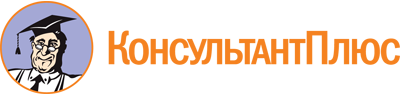 Приказ Минобрнауки России от 14.05.2014 N 519
"Об утверждении федерального государственного образовательного стандарта среднего профессионального образования по специальности 08.02.09 Монтаж, наладка и эксплуатация электрооборудования промышленных и гражданских зданий"
(Зарегистрировано в Минюсте России 27.06.2014 N 32880)Документ предоставлен КонсультантПлюс

www.consultant.ru

Дата сохранения: 12.12.2022
 Уровень образования, необходимый для приема на обучение по ППССЗНаименование квалификации базовой подготовкиСрок получения СПО по ППССЗ базовой подготовки в очной форме обучения <1>среднее общее образованиеТехник2 года 10 месяцевосновное общее образованиеТехник3 года 10 месяцев <2>Уровень образования, необходимый для приема на обучение по ППССЗНаименование квалификации углубленной подготовкиСрок получения СПО по ППССЗ углубленной подготовки в очной форме обучения <1>среднее общее образованиеСтарший техник3 года 10 месяцевосновное общее образованиеСтарший техник4 года 10 месяцев <2>ИндексНаименование учебных циклов, разделов, модулей, требования к знаниям, умениям, практическому опытуВсего максимальной учебной нагрузки обучающегося (час./нед.)В том числе часов обязательных учебных занятийИндекс и наименование дисциплин, междисциплинарных курсов (МДК)Коды формируемых компетенцийОбязательная часть учебных циклов ППССЗ31862124ОГСЭ.00Общий гуманитарный и социально-экономический учебные циклы648432В результате изучения обязательной части учебного цикла обучающийся должен:уметь:ориентироваться в наиболее общих философских проблемах бытия, познания, ценностей, свободы и смысла жизни как основах формирования культуры гражданина и будущего специалиста;знать:основные категории и понятия философии;роль философии в жизни человека и общества;основы философского учения о бытии;сущность процесса познания;основы научной, философской и религиозной картин мира;об условиях формирования личности, свободе и ответственности за сохранение жизни, культуры, окружающей среды;о социальных и этических проблемах, связанных с развитием и использованием достижений науки, техники и технологий;48ОГСЭ.01. Основы философииОК 1 - 9уметь:ориентироваться в современной экономической, политической и культурной ситуации в России и мире;выявлять взаимосвязь российских, региональных, мировых социально-экономических, политических и культурных проблем;знать:основные направления развития ключевых регионов мира на рубеже веков (XX и XXI вв.);сущность и причины локальных, региональных, межгосударственных конфликтов в конце XX - начале XXI вв.;основные процессы (интеграционные, поликультурные, миграционные и иные) политического и экономического развития ведущих государств и регионов мира;назначение ООН, НАТО, ЕС и других организаций и основные направления их деятельности;о роли науки, культуры и религии в сохранении и укреплении национальных и государственных традиций;содержание и назначение важнейших нормативных правовых актов мирового и регионального значения;48ОГСЭ.02. ИсторияОК 1 - 9уметь:общаться (устно и письменно) на иностранном языке на профессиональные и повседневные темы;переводить (со словарем) иностранные тексты профессиональной направленности;самостоятельно совершенствовать устную и письменную речь, пополнять словарный запас;знать:лексический (1200 - 1400 лексических единиц) и грамматический минимум, необходимый для чтения и перевода (со словарем) иностранных текстов профессиональной направленности;168ОГСЭ.03. Иностранный языкОК 1 - 9уметь:использовать физкультурно-оздоровительную деятельность для укрепления здоровья, достижения жизненных и профессиональных целей;знать:о роли физической культуры в общекультурном, профессиональном и социальном развитии человека;основы здорового образа жизни.336168ОГСЭ.04. Физическая культураОК 2, 3, 6ЕН.00Математический и общий естественнонаучный учебные циклы216144В результате изучения обязательной части учебногоцикла обучающийся должен:уметь:находить производную элементарной функции;выполнять действия над комплексными числами;вычислять погрешности результатов действия над приближенными числами;решать простейшие уравнения и системы уравнений;знать:основные понятия и методы математического анализа;методику расчета с применением комплексных чисел;базовые понятия дифференциального и интегрального исчисления;структуру дифференциального уравнения;способы решения простейших видов уравнений;определение приближенного числа и погрешностей;ЕН.01. МатематикаОК 2, 3, 4, 8ПК 2.4, 3.3, 4.2, 4.3уметь:использовать прикладные программные средства;выполнять основные операции с дисками, каталогами и файлами;создавать и редактировать текстовые файлы;работать с носителями информации;пользоваться антивирусными программами;соблюдать права интеллектуальной собственности на информацию;знать:основные понятия автоматизированной обработки информации;базовые системные программные продукты и пакеты прикладных программ;способы хранения и основные виды хранилищ информации;основные логические операции;общую функциональную схему компьютера;ЕН.02. ИнформатикаОК 1 - 5, 8, 9ПК 2.4, 3.3, 4.1, 4.3уметь:проводить наблюдения за факторами, воздействующими на окружающую среду;использовать нормативные правовые акты по рациональному природопользованию окружающей среды;проводить мероприятия по защите окружающей среды и по ликвидации последствий заражения окружающей среды;знать:условия устойчивого состояния экосистем;причины возникновения экологического кризиса;основные природные ресурсы России;принципы мониторинга окружающей среды;принципы рационального природопользования.ЕН.03. Экологические основы природопользованияОК 1, 3, 9ПК 1.1, 1.3, 2.1, 2.2, 2.4, 3.1, 3.3, 4.1, 4.2П.00Профессиональный учебный цикл23221548ОП.00Общепрофессиональные дисциплины660440В результате изучения обязательной части учебного цикла обучающийся по общепрофессиональным дисциплинам должен:уметь:определять координаты центра тяжести тел;выполнять расчеты на прочность и жесткость;знать:виды деформации;законы механического движения и равновесия;методы механических испытаний материалов;методы расчета элементов конструкции на прочность;устойчивость при различных видах нагружения;основные типы деталей машин и механизмов;ОП.01. Техническая механикаОК 1 - 3ПК 1.3, 2.1 - 2.4, 3.1 - 3.3, 4.2уметь:оформлять чертежи и другую техническую документацию в соответствии с действующей нормативной базой;выполнять чертежи по специальности в ручной и машинной графиках;читать чертежи и схемы;знать:законы, методы и приемы проекционного черчения;требования стандартов единой системы конструкторской документации и системы проектной документации для строительства к оформлению и составлению чертежей и схем;технологию выполнения чертежей с использованием систем автоматического проектирования;ОП.02. Инженерная графикаОК 1, 3 - 5, 8, 9ПК 1.1 - 1.3,2.1 - 2.4,3.1 - 3.3,4.1 - 4.2уметь:выполнять расчеты электрических цепей;выбирать электротехнические материалы на основе анализа их свойств для конкретного применения;пользоваться приборами и снимать их показания;выполнять поверки амперметров, вольтметров и однофазных счетчиков;выполнять измерения параметров цепей постоянного и переменного токов;знать:основы теории электрических и магнитных полей;методы расчета цепей постоянного, переменного однофазного и трехфазного токов;методы измерения электрических, неэлектрических и магнитных величин;схемы включения приборов для измерения тока, напряжения, энергии, частоты, сопротивления изоляции, мощности;правила поверки приборов: амперметра, вольтметра, индукционного счетчика;классификацию электротехнических материалов, их свойства, область применения;ОП.03. ЭлектротехникаОК 1 - 8ПК 1.1 - 1.3,2.1 - 2.4,3.2, 3.3, 4.1, 4.2, 4.4уметь:определять параметры полупроводников и типовых электронных каскадов по заданным условиям;знать:принцип действия и устройства электронной, микропроцессорной техники и микроэлектроники, их характеристики и область применения;ОП.04. Основы электроникиОК 1, 4, 6 - 9ПК 1.1 - 1.3,2.1 - 2.4уметь:организовывать и проводить мероприятия по защите работающих и населения от негативных воздействий чрезвычайных ситуаций;предпринимать профилактические меры для снижения уровня опасностей различного вида и их последствий в профессиональной деятельности и в быту;использовать средства индивидуальной и коллективной защиты от оружия массового поражения;применять первичные средства пожаротушения;ориентироваться в перечне военно-учетных специальностей и самостоятельно определять среди них родственные полученной специальности;применять профессиональные знания в ходе исполнения обязанностей военной службы на воинских должностях в соответствии с полученной специальностью;владеть способами бесконфликтного общения и саморегуляции в повседневной деятельности и экстремальных условиях военной службы;оказывать первую помощь пострадавшим;знать:принципы обеспечения устойчивости объектов экономики, прогнозирования развития событий и оценки последствий при техногенных чрезвычайных ситуациях и стихийных явлениях, в том числе в условиях противодействия терроризму как серьезной угрозе национальной безопасности России;основные виды потенциальных опасностей и их последствия в профессиональной деятельности и в быту, принципы снижения вероятности их реализации;основы военной службы и обороны государства;задачи и основные мероприятия гражданской обороны;способы защиты населения от оружия массового поражения;меры пожарной безопасности и правила безопасного поведения при пожарах;организацию и порядок призыва граждан на военную службу и поступления на нее в добровольном порядке;основные виды вооружения, военной техники и специального снаряжения, состоящих на вооружении (оснащении) воинских подразделений, в которых имеются военно-учетные специальности, родственные специальностям СПО;область применения получаемых профессиональных знаний при исполнении обязанностей военной службы;порядок и правила оказания первой помощи пострадавшим.68ОП.05. Безопасность жизнедеятельностиОК 1 - 91.1 - 4.4ПМ.00Профессиональные модули16621108ПМ.01Организация и выполнение работ по эксплуатации и ремонту электроустановокВ результате изучения профессионального модуля обучающийся должен:иметь практический опыт:организации и выполнения работ по эксплуатации и ремонту электроустановок;уметь:оформлять документацию для организации работ и по результатам испытаний в действующих электроустановках с учетом требований техники безопасности;осуществлять коммутацию в электроустановках по принципиальным схемам;читать и выполнять рабочие чертежи электроустановок;производить электрические измерения на различных этапах эксплуатации электроустановок;планировать работу бригады по эксплуатации электроустановок;контролировать режимы работы электроустановок;выявлять и устранять неисправности электроустановок;планировать мероприятия по выявлению и устранению неисправностей с соблюдением требований техники безопасности;планировать и проводить профилактические осмотры электрооборудования;планировать ремонтные работы;выполнять ремонт электроустановок с соблюдением требований техники безопасности;контролировать качество проведения ремонтных работ;знать:основные законы электротехники;классификацию кабельных изделий и область их применения;устройство, принцип действия и основные технические характеристики электроустановок;правила технической эксплуатации осветительных установок, электродвигателей, электрических сетей;условия приемки электроустановок в эксплуатацию;перечень основной документации для организации работ;требования техники безопасности при эксплуатации электроустановок;устройство, принцип действия и схемы включения измерительных приборов;типичные неисправности электроустановок и способы их устранения;технологическую последовательность производства ремонтных работ;назначение и периодичность ремонтных работ;методы организации ремонтных работ.МДК.01.01Электрические машиныОК 1 - 91.1 - 1.3ПМ.01Организация и выполнение работ по эксплуатации и ремонту электроустановокВ результате изучения профессионального модуля обучающийся должен:иметь практический опыт:организации и выполнения работ по эксплуатации и ремонту электроустановок;уметь:оформлять документацию для организации работ и по результатам испытаний в действующих электроустановках с учетом требований техники безопасности;осуществлять коммутацию в электроустановках по принципиальным схемам;читать и выполнять рабочие чертежи электроустановок;производить электрические измерения на различных этапах эксплуатации электроустановок;планировать работу бригады по эксплуатации электроустановок;контролировать режимы работы электроустановок;выявлять и устранять неисправности электроустановок;планировать мероприятия по выявлению и устранению неисправностей с соблюдением требований техники безопасности;планировать и проводить профилактические осмотры электрооборудования;планировать ремонтные работы;выполнять ремонт электроустановок с соблюдением требований техники безопасности;контролировать качество проведения ремонтных работ;знать:основные законы электротехники;классификацию кабельных изделий и область их применения;устройство, принцип действия и основные технические характеристики электроустановок;правила технической эксплуатации осветительных установок, электродвигателей, электрических сетей;условия приемки электроустановок в эксплуатацию;перечень основной документации для организации работ;требования техники безопасности при эксплуатации электроустановок;устройство, принцип действия и схемы включения измерительных приборов;типичные неисправности электроустановок и способы их устранения;технологическую последовательность производства ремонтных работ;назначение и периодичность ремонтных работ;методы организации ремонтных работ.МДК.01.02Электрооборудование промышленных и гражданских зданийОК 1 - 91.1 - 1.3ПМ.01Организация и выполнение работ по эксплуатации и ремонту электроустановокВ результате изучения профессионального модуля обучающийся должен:иметь практический опыт:организации и выполнения работ по эксплуатации и ремонту электроустановок;уметь:оформлять документацию для организации работ и по результатам испытаний в действующих электроустановках с учетом требований техники безопасности;осуществлять коммутацию в электроустановках по принципиальным схемам;читать и выполнять рабочие чертежи электроустановок;производить электрические измерения на различных этапах эксплуатации электроустановок;планировать работу бригады по эксплуатации электроустановок;контролировать режимы работы электроустановок;выявлять и устранять неисправности электроустановок;планировать мероприятия по выявлению и устранению неисправностей с соблюдением требований техники безопасности;планировать и проводить профилактические осмотры электрооборудования;планировать ремонтные работы;выполнять ремонт электроустановок с соблюдением требований техники безопасности;контролировать качество проведения ремонтных работ;знать:основные законы электротехники;классификацию кабельных изделий и область их применения;устройство, принцип действия и основные технические характеристики электроустановок;правила технической эксплуатации осветительных установок, электродвигателей, электрических сетей;условия приемки электроустановок в эксплуатацию;перечень основной документации для организации работ;требования техники безопасности при эксплуатации электроустановок;устройство, принцип действия и схемы включения измерительных приборов;типичные неисправности электроустановок и способы их устранения;технологическую последовательность производства ремонтных работ;назначение и периодичность ремонтных работ;методы организации ремонтных работ.МДК.01.03Эксплуатация и ремонт электрооборудования промышленных и гражданских зданийОК 1 - 91.1 - 1.3ПМ.02Организация и выполнение работ по монтажу и наладке электрооборудования промышленных и гражданских зданийВ результате изучения профессионального модуля обучающийся должен:иметь практический опыт:организации и выполнения монтажа и наладки электрооборудования;участия в проектировании электрооборудования промышленных и гражданских зданий;уметь:составлять отдельные разделы проекта производства работ;анализировать нормативные правовые акты при составлении технологических карт на монтаж электрооборудования;анализировать нормативные правовые акты при составлении технологических карт на монтаж электрооборудования;выполнять монтаж силового и осветительного электрооборудования в соответствии с проектом производства работ, рабочими чертежами, требованиями нормативных правовых актов и техники безопасности;выполнять приемо-сдаточные испытания;оформлять протоколы по завершению испытаний;выполнять работы по проверке и настройке электрооборудования;выполнять расчет электрических нагрузок;осуществлять выбор электрооборудования на разных уровнях напряжения;подготавливать проектную документацию на объект с использованием персонального компьютера;знать:требования приемки строительной части под монтаж электрооборудования;государственные, отраслевые нормативные документы по монтажу электрооборудования;номенклатуру наиболее распространенного электрооборудования, кабельной продукции и электромонтажных изделий;технологию работ по монтажу электрооборудования в соответствии с современными нормативными правовыми актами;методы организации проверки и настройки электрооборудования;нормы приемо-сдаточных испытаний электрооборудования;перечень документов, входящих в проектную документацию;основные методы расчета и условия выбора электрооборудования;правила оформления текстовых и графических документов.МДК.02.01. Монтаж электрооборудования промышленных и гражданских зданийОК 1 - 92.1 - 2.4ПМ.02Организация и выполнение работ по монтажу и наладке электрооборудования промышленных и гражданских зданийВ результате изучения профессионального модуля обучающийся должен:иметь практический опыт:организации и выполнения монтажа и наладки электрооборудования;участия в проектировании электрооборудования промышленных и гражданских зданий;уметь:составлять отдельные разделы проекта производства работ;анализировать нормативные правовые акты при составлении технологических карт на монтаж электрооборудования;анализировать нормативные правовые акты при составлении технологических карт на монтаж электрооборудования;выполнять монтаж силового и осветительного электрооборудования в соответствии с проектом производства работ, рабочими чертежами, требованиями нормативных правовых актов и техники безопасности;выполнять приемо-сдаточные испытания;оформлять протоколы по завершению испытаний;выполнять работы по проверке и настройке электрооборудования;выполнять расчет электрических нагрузок;осуществлять выбор электрооборудования на разных уровнях напряжения;подготавливать проектную документацию на объект с использованием персонального компьютера;знать:требования приемки строительной части под монтаж электрооборудования;государственные, отраслевые нормативные документы по монтажу электрооборудования;номенклатуру наиболее распространенного электрооборудования, кабельной продукции и электромонтажных изделий;технологию работ по монтажу электрооборудования в соответствии с современными нормативными правовыми актами;методы организации проверки и настройки электрооборудования;нормы приемо-сдаточных испытаний электрооборудования;перечень документов, входящих в проектную документацию;основные методы расчета и условия выбора электрооборудования;правила оформления текстовых и графических документов.МДК.02.02. Внутреннее электроснабжение промышленных и гражданских зданийОК 1 - 92.1 - 2.4ПМ.02Организация и выполнение работ по монтажу и наладке электрооборудования промышленных и гражданских зданийВ результате изучения профессионального модуля обучающийся должен:иметь практический опыт:организации и выполнения монтажа и наладки электрооборудования;участия в проектировании электрооборудования промышленных и гражданских зданий;уметь:составлять отдельные разделы проекта производства работ;анализировать нормативные правовые акты при составлении технологических карт на монтаж электрооборудования;анализировать нормативные правовые акты при составлении технологических карт на монтаж электрооборудования;выполнять монтаж силового и осветительного электрооборудования в соответствии с проектом производства работ, рабочими чертежами, требованиями нормативных правовых актов и техники безопасности;выполнять приемо-сдаточные испытания;оформлять протоколы по завершению испытаний;выполнять работы по проверке и настройке электрооборудования;выполнять расчет электрических нагрузок;осуществлять выбор электрооборудования на разных уровнях напряжения;подготавливать проектную документацию на объект с использованием персонального компьютера;знать:требования приемки строительной части под монтаж электрооборудования;государственные, отраслевые нормативные документы по монтажу электрооборудования;номенклатуру наиболее распространенного электрооборудования, кабельной продукции и электромонтажных изделий;технологию работ по монтажу электрооборудования в соответствии с современными нормативными правовыми актами;методы организации проверки и настройки электрооборудования;нормы приемо-сдаточных испытаний электрооборудования;перечень документов, входящих в проектную документацию;основные методы расчета и условия выбора электрооборудования;правила оформления текстовых и графических документов.МДК.02.03. Наладка электрооборудованияОК 1 - 92.1 - 2.4ПМ.03Организация и выполнение работ по монтажу и наладке электрических сетейВ результате изучения профессионального модуля обучающийся должен:иметь практический опыт:организации и выполнения монтажа и наладки электрических сетей;участия в проектировании электрических сетей;уметь:составлять отдельные разделы проекта производства работ;анализировать нормативные правовые акты при составлении технологических карт на монтаж воздушных и кабельных линий;анализировать нормативные документы при составлении технологических карт на монтаж электрических сетей;выполнять монтаж воздушных и кабельных линий в соответствии с проектом производства работ, рабочими чертежами, требованиями нормативных документов и техники безопасности;выполнять приемо-сдаточные испытания;оформлять протоколы по завершению испытаний;выполнять работы по проверке и настройке устройств воздушных и кабельных линий;выполнять расчет электрических нагрузок электрических сетей, осуществлять выбор токоведущих частей на разных уровнях напряжения;выполнять проектную документацию с использованием персонального компьютера;знать:требования приемки строительной части под монтаж линий; государственные, отраслевые и нормативные правовые акты по монтажу и приемо-сдаточным испытаниям электрических сетей;номенклатуру наиболее распространенных воздушных проводов, кабельной продукции и электромонтажных изделий;технологию работ по монтажу воздушных и кабельных линий в соответствии с современными нормативными требованиями;методы наладки устройств воздушных и кабельных линий;основные методы расчета и условия выбора электрических сетей.МДК.03.01. Внешнее электроснабжение промышленных и гражданских зданийОК 1 - 93.1 - 3.3ПМ.03Организация и выполнение работ по монтажу и наладке электрических сетейВ результате изучения профессионального модуля обучающийся должен:иметь практический опыт:организации и выполнения монтажа и наладки электрических сетей;участия в проектировании электрических сетей;уметь:составлять отдельные разделы проекта производства работ;анализировать нормативные правовые акты при составлении технологических карт на монтаж воздушных и кабельных линий;анализировать нормативные документы при составлении технологических карт на монтаж электрических сетей;выполнять монтаж воздушных и кабельных линий в соответствии с проектом производства работ, рабочими чертежами, требованиями нормативных документов и техники безопасности;выполнять приемо-сдаточные испытания;оформлять протоколы по завершению испытаний;выполнять работы по проверке и настройке устройств воздушных и кабельных линий;выполнять расчет электрических нагрузок электрических сетей, осуществлять выбор токоведущих частей на разных уровнях напряжения;выполнять проектную документацию с использованием персонального компьютера;знать:требования приемки строительной части под монтаж линий; государственные, отраслевые и нормативные правовые акты по монтажу и приемо-сдаточным испытаниям электрических сетей;номенклатуру наиболее распространенных воздушных проводов, кабельной продукции и электромонтажных изделий;технологию работ по монтажу воздушных и кабельных линий в соответствии с современными нормативными требованиями;методы наладки устройств воздушных и кабельных линий;основные методы расчета и условия выбора электрических сетей.МДК.03.02. Монтаж и наладка электрических сетейОК 1 - 93.1 - 3.3ПМ.04Организация деятельности производственного подразделения электромонтажной организацииВ результате изучения профессионального модуля обучающийся должен:иметь практический опыт:организации деятельности электромонтажной бригады;составления смет;контроля качества электромонтажных работ;проектирования электромонтажных работ;уметь:разрабатывать и проводить мероприятия по приемке и складированию материалов, конструкций, по рациональному использованию строительных машин и энергетических установок, транспортных средств;организовывать подготовку электромонтажных работ;составлять графики проведения электромонтажных, эксплуатационных, ремонтных и пуско-наладочных работ;контролировать и оценивать деятельность членов бригады и подразделения в целом;контролировать технологическую последовательность электромонтажных работ и соблюдение требований правил устройства электроустановок и других нормативных документов;оценивать качество выполненных электромонтажных работ;проводить корректирующие действия;составлять калькуляции затрат на производство и реализацию продукции;составлять сметную документацию, используя нормативно-справочную литературу;рассчитывать основные показатели производительности труда;проводить различные виды инструктажа по технике безопасности;осуществлять допуск к работам в действующих электроустановках;организовать рабочее место в соответствии с правилами техники безопасности;знать:структуру и функционирование электромонтажной организации;методы управления трудовым коллективом и структурными подразделениями;способы стимулирования работы членов бригады;методы контроля качества электромонтажных работ;правила технической эксплуатации и техники безопасности при выполнении электромонтажных работ;правила техники безопасности при работе в действующих электроустановках;виды и периодичность проведения инструктажей;состав, порядок разработки, согласования и утверждения проектно-сметной документации;виды износа основных фондов и их оценка;основы организации, нормирования и оплаты труда;издержки производства и себестоимость продукции.МДК.04.01. Организация деятельности электромонтажного подразделенияОК 1 - 94.1 - 4.4ПМ.04Организация деятельности производственного подразделения электромонтажной организацииВ результате изучения профессионального модуля обучающийся должен:иметь практический опыт:организации деятельности электромонтажной бригады;составления смет;контроля качества электромонтажных работ;проектирования электромонтажных работ;уметь:разрабатывать и проводить мероприятия по приемке и складированию материалов, конструкций, по рациональному использованию строительных машин и энергетических установок, транспортных средств;организовывать подготовку электромонтажных работ;составлять графики проведения электромонтажных, эксплуатационных, ремонтных и пуско-наладочных работ;контролировать и оценивать деятельность членов бригады и подразделения в целом;контролировать технологическую последовательность электромонтажных работ и соблюдение требований правил устройства электроустановок и других нормативных документов;оценивать качество выполненных электромонтажных работ;проводить корректирующие действия;составлять калькуляции затрат на производство и реализацию продукции;составлять сметную документацию, используя нормативно-справочную литературу;рассчитывать основные показатели производительности труда;проводить различные виды инструктажа по технике безопасности;осуществлять допуск к работам в действующих электроустановках;организовать рабочее место в соответствии с правилами техники безопасности;знать:структуру и функционирование электромонтажной организации;методы управления трудовым коллективом и структурными подразделениями;способы стимулирования работы членов бригады;методы контроля качества электромонтажных работ;правила технической эксплуатации и техники безопасности при выполнении электромонтажных работ;правила техники безопасности при работе в действующих электроустановках;виды и периодичность проведения инструктажей;состав, порядок разработки, согласования и утверждения проектно-сметной документации;виды износа основных фондов и их оценка;основы организации, нормирования и оплаты труда;издержки производства и себестоимость продукции.МДК.04.02. Экономика организацииОК 1 - 94.1 - 4.4ПМ.05Выполнение работ по одной или нескольким профессиям рабочих, должностям служащихВариативная часть учебных циклов ППССЗ(определяется образовательной организацией самостоятельно)1350900Всего часов обучения по учебным циклам ППССЗ45363024УП.00Учебная практика25 нед.900ОК 1 - 9ПК 1.1 - 1.3,2.1 - 2.4,3.1 - 3.3,4.1 - 4.4ПП.00Производственная практика (по профилю специальности)25 нед.900ОК 1 - 9ПК 1.1 - 1.3,2.1 - 2.4,3.1 - 3.3,4.1 - 4.4ПДП.00Производственная практика (преддипломная)4 нед.ПА.00Промежуточная аттестация6 нед.ГИА.00Государственная итоговая аттестация6 нед.ГИА.01Подготовка выпускной квалификационной работы4 нед.ГИА.02Защита выпускной квалификационной работы2 нед.Обучение по учебным циклам84 нед.Учебная практика25 нед.Производственная практика (по профилю специальности)25 нед.Производственная практика (преддипломная)4 нед.Промежуточная аттестация6 нед.Государственная итоговая аттестация6 нед.Каникулы22 нед.Итого147 нед.ИндексНаименование учебных циклов, разделов, модулей, требования к знаниям, умениям, практическому опытуВсего максимальной учебной нагрузки обучающегося (час./нед.)В том числе часов обязательных учебных занятийИндекс и наименование дисциплин, междисциплинарных курсов (МДК)Коды формируемых компетенцийОбязательная часть учебных циклов ППССЗ41042736ОГСЭ.00Общий гуманитарный и социально-экономический учебные циклы900600В результате изучения обязательной части учебного цикла обучающийся должен:уметь:ориентироваться в наиболее общих философских проблемах бытия, познания, ценностей, свободы и смысла жизни как основах формирования культуры гражданина и будущего специалиста;знать:основные категории и понятия философии;роль философии в жизни человека и общества;основы философского учения о бытии;сущность процесса познания;основы научной, философской и религиозной картин мира;об условиях формирования личности, свободе и ответственности за сохранение жизни, культуры, окружающей среды;о социальных и этических проблемах, связанных с развитием и использованием достижений науки, техники и технологий48ОГСЭ.01. Основы философииОК 1 - 9уметь:ориентироваться в современной экономической, политической и культурной ситуации в России и мире;выявлять взаимосвязь российских, региональных, мировых социально-экономических, политических и культурных проблем;знать:основные направления развития ключевых регионов мира на рубеже веков (XX и XXI вв.);сущность и причины локальных, региональных, межгосударственных конфликтов в конце XX - начале XXI вв.;основные процессы (интеграционные, поликультурные, миграционные и иные) политического и экономического развития ведущих государств и регионов мира;назначение ООН, НАТО, ЕС и других организаций и основные направления их деятельности;о роли науки, культуры и религии в сохранении и укреплении национальных и государственных традиций;содержание и назначение важнейших нормативных правовых актов мирового и регионального значения48ОГСЭ.02. ИсторияОК 1 - 9уметь:применять техники и приемы эффективного общения в профессиональной деятельности;использовать приемы саморегуляции поведения в процессе межличностного общения;знать:взаимосвязь общения и деятельности;цели, функции, виды и уровни общения;роли и ролевые ожидания в общении;виды социальных взаимодействий;механизмы взаимопонимания в общении;техники и приемы общения, правила слушания, ведения беседы, убеждения;этические принципы общения;источники, причины, виды и способы разрешения конфликтов48ОГСЭ.03. Психология общенияОК 1 - 9ПК 1.1 - 4.5уметь:общаться (устно и письменно) на иностранном языке на профессиональные и повседневные темы;переводить (со словарем) иностранные тексты профессиональной направленности;самостоятельно совершенствовать устную и письменную речь, пополнять словарный запас;знать:лексический (1200 - 1400 лексических единиц) и грамматический минимум, необходимый для чтения и перевода (со словарем) иностранных текстов профессиональной направленности228ОГСЭ.04. Иностранный языкОК 1 - 9уметь:использовать физкультурно-оздоровительную деятельность для укрепления здоровья, достижения жизненных и профессиональных целей;знать:о роли физической культуры в общекультурном, профессиональном и социальном развитии человека;основы здорового образа жизни456228ОГСЭ.05. Физическая культураОК 2, 3, 6ЕН.00Математический и общий естественнонаучный учебные циклы216144В результате изучения обязательной части учебного цикла обучающийся должен:уметь:находить производную элементарной функции;выполнять действия над комплексными числами;вычислять погрешности результатов действия над приближенными числами;решать простейшие уравнения и системы уравнений;знать:основные понятия и методы математического анализа;методику расчета с применением комплексных чисел;базовые понятия дифференциального и интегрального исчисления;структуру дифференциального уравнения;способы решения простейших видов уравнений;определение приближенного числа и погрешностейЕН.01. МатематикаОК 2 - 4, 8ПК 2.4, 3.3, 4.2, 4.3уметь:использовать прикладные программные средства;выполнять основные операции с дисками, каталогами и файлами;создавать и редактировать текстовые файлы;работать с носителями информации;пользоваться антивирусными программами;соблюдать права интеллектуальной собственности на информацию;знать:основные понятия автоматизированной обработки информации;базовые системные программные продукты и пакеты прикладных программ;способы хранения и основные виды хранилищ информации;основные логические операции;общую функциональную схему компьютераЕН.02. ИнформатикаОК 1 - 5, 8, 9ПК 2.4, 3.3, 4.1, 4.3уметь:проводить наблюдения за факторами, воздействующими на окружающую среду;использовать нормативные акты по рациональному природопользованию окружающей среды;проводить мероприятия по защите окружающей среды и по ликвидации последствий заражения окружающей среды;знать:условия устойчивого состояния экосистем;причины возникновения экологического кризиса;основные природные ресурсы России;принципы мониторинга окружающей среды;принципы рационального природопользованияЕН.03. Экологические основы природопользованияОК 1, 3, 9ПК 1.1, 1.3, 2.1, 2.2, 2.4, 3.1, 3.3, 4.1, 4.2П.00Профессиональный учебный цикл29881992ОП.00Общепрофессиональные дисциплины660440В результате изучения обязательной части учебного цикла обучающийся по общепрофессиональным дисциплинам должен:уметь:определять координаты центра тяжести тел;выполнять расчеты на прочность и жесткость;знать:виды деформации;законы механического движения и равновесия;методы механических испытаний материалов;методы расчета элементов конструкции на прочность;устойчивость при различных видах нагружения;основные типы деталей машин и механизмовОП.01. Техническая механикаОК 1 - 3ПК 1.3, 2.1 - 2.5, 3.1 - 3.3, 4.2уметь:оформлять чертежи и другую техническую документацию в соответствии с действующиминормативными правовыми актами;выполнять чертежи по специальности в ручной и машинной графике;читать чертежи и схемы;знать:законы, методы и приемы проекционного черчения;требования стандартов единой системы конструкторской документации и системы проектной документации для строительства к оформлению и составлению чертежей и схем;технологию выполнения чертежей с использованием систем автоматического проектированияОП.02. Инженерная графикаОК 1, 3 - 5, 8, 9ПК 1.1 - 1.4, 2.1 - 2.5, 3.1 - 3.3, 4.1 - 4.2уметь:выполнять расчеты электрических цепей;выбирать электротехнические материалы на основе анализа их свойств для конкретного применения;пользоваться приборами и снимать их показания;выполнять поверки амперметров, вольтметров и однофазных счетчиков;выполнять измерения параметров цепей постоянного и переменного токов;знать:основы теории электрических и магнитных полей;методы расчета цепей постоянного, переменного однофазного и трехфазного токов;методы измерения электрических, неэлектрических и магнитных величин;схемы включения приборов для измерения тока, напряжения, энергии, частоты, сопротивления изоляции, мощности;правила поверки приборов: амперметра, вольтметра, индукционного счетчика;классификацию электротехнических материалов, их свойства, область примененияОП.03. ЭлектротехникаОК 1 - 8ПК 1.1 - 1.4, 2.1 - 2.5, 3.2, 3.3, 4.1, 4.2, 4.4уметь:определять параметры полупроводников и типовых электронных каскадов по заданным условиям;знать:принцип действия и устройства электронной, микропроцессорной техники и микроэлектроники, их характеристики и область примененияОП.04. Основы электроникиОК 1, 4, 6 - 9ПК 1.1 - 1.3, 2.1 - 2.4уметь:организовывать и проводить мероприятия по защите работающих и населения от негативных воздействий чрезвычайных ситуаций;предпринимать профилактические меры для снижения уровня опасностей различного вида и их последствий в профессиональной деятельности и в быту;использовать средства индивидуальной и коллективной защиты от оружия массового поражения;применять первичные средства пожаротушения;ориентироваться в перечне военно-учетных специальностей и самостоятельно определять среди них родственные полученной специальности;применять профессиональные знания в ходе исполнения обязанностей военной службы на воинских должностях в соответствии с полученной специальностью;владеть способами бесконфликтного общения и саморегуляции в повседневной деятельности и экстремальных условиях военной службы;оказывать первую помощь пострадавшим;знать:принципы обеспечения устойчивости объектов экономики, прогнозирования развития событий и оценки последствий при техногенных чрезвычайных ситуациях и стихийных явлениях, в том числе в условиях противодействия терроризму как серьезной угрозе национальной безопасности России;основные виды потенциальных опасностей и их последствия в профессиональной деятельности и в быту, принципы снижения вероятности их реализации;основы военной службы и обороны государства;задачи и основные мероприятия гражданской обороны;способы защиты населения от оружия массового поражения;меры пожарной безопасности и правила безопасного поведения при пожарах;организацию и порядок призыва граждан на военную службу и поступления на нее в добровольном порядке;основные виды вооружения, военной техники и специального снаряжения, состоящих на вооружении (оснащении) воинских подразделений, в которых имеются военно-учетные специальности, родственные специальностям СПО;область применения получаемых профессиональных знаний при исполнении обязанностей военной службы;порядок и правила оказания первой помощи пострадавшим68ОП.05. Безопасность жизнедеятельностиОК 1 - 9ПК 1.1 - 4.5ПМ.00Профессиональные модули23281552ПМ.01Организация и выполнение работ по эксплуатации и ремонту электроустановокВ результате изучения профессионального модуля обучающийся должен:иметь практический опыт:организации и выполнения работ по эксплуатации и ремонту электроустановок;уметь:оформлять документацию для организации работ и по результатам испытаний в действующих электроустановках с учетом требований техники безопасности;осуществлять коммутацию в электроустановках по принципиальным схемам;читать и выполнять рабочие чертежи электроустановок;производить электрические измерения на различных этапах эксплуатации электроустановок;планировать работу бригады по эксплуатации электроустановок;контролировать режимы работы электроустановок;выявлять и устранять неисправности электроустановок;планировать мероприятия по выявлению и устранению неисправностей с соблюдением требований техники безопасности;планировать и проводить профилактические осмотры электрооборудования;планировать ремонтные работы;выполнять ремонт электроустановок с соблюдением требований техники безопасности;контролировать качество проведения ремонтных работ;определять токи и напряжения срабатывания реле;читать принципиальные схемы устройств релейной защиты и автоматики;осуществлять техническое обслуживание устройств релейной защиты и автоматики;планировать и проводить профилактические осмотры устройств релейной защиты и автоматики;знать:основные законы электротехники, классификацию электротехнических материалов и кабельных изделий, их свойства и область применения;устройство, принцип действия и основные технические характеристики электроустановок;правила технической эксплуатации осветительных установок, электродвигателей, электрических сетей;условия приемки электроустановок в эксплуатацию;перечень основной документации для организации работ;требования техники безопасности при эксплуатации электроустановок;устройство, принцип действия и схемы включения измерительных приборов;типичные неисправности электроустановок и способы их устранения;технологическую последовательность производства ремонтных работ;назначение и периодичность ремонтных работ;методы организации ремонтных работ;виды и принципы действия реле;основные принципы построения схем релейной защиты;принципы действия видов защит;организацию работ по техническому и оперативному обслуживанию устройств релейной защиты, автоматики и сигнализации с учетом требований современных нормативных документов.МДК.01.01 Электрические машиныОК 1 - 9ПК 1.1 - 1.4ПМ.01Организация и выполнение работ по эксплуатации и ремонту электроустановокВ результате изучения профессионального модуля обучающийся должен:иметь практический опыт:организации и выполнения работ по эксплуатации и ремонту электроустановок;уметь:оформлять документацию для организации работ и по результатам испытаний в действующих электроустановках с учетом требований техники безопасности;осуществлять коммутацию в электроустановках по принципиальным схемам;читать и выполнять рабочие чертежи электроустановок;производить электрические измерения на различных этапах эксплуатации электроустановок;планировать работу бригады по эксплуатации электроустановок;контролировать режимы работы электроустановок;выявлять и устранять неисправности электроустановок;планировать мероприятия по выявлению и устранению неисправностей с соблюдением требований техники безопасности;планировать и проводить профилактические осмотры электрооборудования;планировать ремонтные работы;выполнять ремонт электроустановок с соблюдением требований техники безопасности;контролировать качество проведения ремонтных работ;определять токи и напряжения срабатывания реле;читать принципиальные схемы устройств релейной защиты и автоматики;осуществлять техническое обслуживание устройств релейной защиты и автоматики;планировать и проводить профилактические осмотры устройств релейной защиты и автоматики;знать:основные законы электротехники, классификацию электротехнических материалов и кабельных изделий, их свойства и область применения;устройство, принцип действия и основные технические характеристики электроустановок;правила технической эксплуатации осветительных установок, электродвигателей, электрических сетей;условия приемки электроустановок в эксплуатацию;перечень основной документации для организации работ;требования техники безопасности при эксплуатации электроустановок;устройство, принцип действия и схемы включения измерительных приборов;типичные неисправности электроустановок и способы их устранения;технологическую последовательность производства ремонтных работ;назначение и периодичность ремонтных работ;методы организации ремонтных работ;виды и принципы действия реле;основные принципы построения схем релейной защиты;принципы действия видов защит;организацию работ по техническому и оперативному обслуживанию устройств релейной защиты, автоматики и сигнализации с учетом требований современных нормативных документов.МДК.01.02 Электрооборудование промышленных и гражданских зданийОК 1 - 9ПК 1.1 - 1.4ПМ.01Организация и выполнение работ по эксплуатации и ремонту электроустановокВ результате изучения профессионального модуля обучающийся должен:иметь практический опыт:организации и выполнения работ по эксплуатации и ремонту электроустановок;уметь:оформлять документацию для организации работ и по результатам испытаний в действующих электроустановках с учетом требований техники безопасности;осуществлять коммутацию в электроустановках по принципиальным схемам;читать и выполнять рабочие чертежи электроустановок;производить электрические измерения на различных этапах эксплуатации электроустановок;планировать работу бригады по эксплуатации электроустановок;контролировать режимы работы электроустановок;выявлять и устранять неисправности электроустановок;планировать мероприятия по выявлению и устранению неисправностей с соблюдением требований техники безопасности;планировать и проводить профилактические осмотры электрооборудования;планировать ремонтные работы;выполнять ремонт электроустановок с соблюдением требований техники безопасности;контролировать качество проведения ремонтных работ;определять токи и напряжения срабатывания реле;читать принципиальные схемы устройств релейной защиты и автоматики;осуществлять техническое обслуживание устройств релейной защиты и автоматики;планировать и проводить профилактические осмотры устройств релейной защиты и автоматики;знать:основные законы электротехники, классификацию электротехнических материалов и кабельных изделий, их свойства и область применения;устройство, принцип действия и основные технические характеристики электроустановок;правила технической эксплуатации осветительных установок, электродвигателей, электрических сетей;условия приемки электроустановок в эксплуатацию;перечень основной документации для организации работ;требования техники безопасности при эксплуатации электроустановок;устройство, принцип действия и схемы включения измерительных приборов;типичные неисправности электроустановок и способы их устранения;технологическую последовательность производства ремонтных работ;назначение и периодичность ремонтных работ;методы организации ремонтных работ;виды и принципы действия реле;основные принципы построения схем релейной защиты;принципы действия видов защит;организацию работ по техническому и оперативному обслуживанию устройств релейной защиты, автоматики и сигнализации с учетом требований современных нормативных документов.МДК.01.03 Эксплуатация и ремонт электрооборудования промышленных и гражданских зданийОК 1 - 9ПК 1.1 - 1.4ПМ.02Организация и выполнение работ по монтажу и наладке электрооборудования промышленных и гражданских зданийВ результате изучения профессионального модуля обучающийся должен:иметь практический опыт:организации и выполнения монтажа и наладки электрооборудования;участия в проектировании электрооборудования промышленных и гражданских зданий;уметь:составлять отдельные разделы проекта производства работ;анализировать нормативные правовые акты при составлении технологических карт на монтаж электрооборудования;выполнять монтаж силового и осветительного электрооборудования в соответствии с проектом производства работ, рабочими чертежами, требованиями нормативных документов и техники безопасности;выполнять приемо-сдаточные испытания;оформлять протоколы по завершению испытаний;выполнять работы по проверке и настройке электрооборудования;выполнять расчет электрических нагрузок;осуществлять выбор электрооборудования на разных уровнях напряжения;подготавливать проектную документацию на объект с использованием персонального компьютера;читать монтажные схемы устройств релейной защиты, автоматики и сигнализации;выполнять монтаж устройств релейной защиты электроустановок;производить проверку и наладку устройств релейной защиты и автоматики;контролировать выполнение работ по наладке релейной защиты и автоматики;знать:требования приемки строительной части под монтаж электрооборудования;государственные, отраслевые нормативные документы по монтажу электрооборудования;номенклатуру наиболее распространенного электрооборудования, кабельной продукции и электромонтажных изделий;технологию работ по монтажу электрооборудования в соответствии с современными нормативными требованиями;методы организации проверки и настройки электрооборудования;нормы приемо-сдаточных испытаний электрооборудования;перечень документов, входящих в проектную документацию;основные методы расчета и условия выбора электрооборудования;правила оформления текстовых и графических документов;монтаж токовых цепей и цепей напряжения;способы настройки и проверки релейной защиты и устройств автоматического включения резерва, повторного включения.МДК.02.01. Монтаж электрооборудования промышленных и гражданских зданийОК 1 - 9ПК 2.1 - 2.5ПМ.02Организация и выполнение работ по монтажу и наладке электрооборудования промышленных и гражданских зданийВ результате изучения профессионального модуля обучающийся должен:иметь практический опыт:организации и выполнения монтажа и наладки электрооборудования;участия в проектировании электрооборудования промышленных и гражданских зданий;уметь:составлять отдельные разделы проекта производства работ;анализировать нормативные правовые акты при составлении технологических карт на монтаж электрооборудования;выполнять монтаж силового и осветительного электрооборудования в соответствии с проектом производства работ, рабочими чертежами, требованиями нормативных документов и техники безопасности;выполнять приемо-сдаточные испытания;оформлять протоколы по завершению испытаний;выполнять работы по проверке и настройке электрооборудования;выполнять расчет электрических нагрузок;осуществлять выбор электрооборудования на разных уровнях напряжения;подготавливать проектную документацию на объект с использованием персонального компьютера;читать монтажные схемы устройств релейной защиты, автоматики и сигнализации;выполнять монтаж устройств релейной защиты электроустановок;производить проверку и наладку устройств релейной защиты и автоматики;контролировать выполнение работ по наладке релейной защиты и автоматики;знать:требования приемки строительной части под монтаж электрооборудования;государственные, отраслевые нормативные документы по монтажу электрооборудования;номенклатуру наиболее распространенного электрооборудования, кабельной продукции и электромонтажных изделий;технологию работ по монтажу электрооборудования в соответствии с современными нормативными требованиями;методы организации проверки и настройки электрооборудования;нормы приемо-сдаточных испытаний электрооборудования;перечень документов, входящих в проектную документацию;основные методы расчета и условия выбора электрооборудования;правила оформления текстовых и графических документов;монтаж токовых цепей и цепей напряжения;способы настройки и проверки релейной защиты и устройств автоматического включения резерва, повторного включения.МДК.02.02. Внутреннее электроснабжение промышленных и гражданских зданийОК 1 - 9ПК 2.1 - 2.5ПМ.02Организация и выполнение работ по монтажу и наладке электрооборудования промышленных и гражданских зданийВ результате изучения профессионального модуля обучающийся должен:иметь практический опыт:организации и выполнения монтажа и наладки электрооборудования;участия в проектировании электрооборудования промышленных и гражданских зданий;уметь:составлять отдельные разделы проекта производства работ;анализировать нормативные правовые акты при составлении технологических карт на монтаж электрооборудования;выполнять монтаж силового и осветительного электрооборудования в соответствии с проектом производства работ, рабочими чертежами, требованиями нормативных документов и техники безопасности;выполнять приемо-сдаточные испытания;оформлять протоколы по завершению испытаний;выполнять работы по проверке и настройке электрооборудования;выполнять расчет электрических нагрузок;осуществлять выбор электрооборудования на разных уровнях напряжения;подготавливать проектную документацию на объект с использованием персонального компьютера;читать монтажные схемы устройств релейной защиты, автоматики и сигнализации;выполнять монтаж устройств релейной защиты электроустановок;производить проверку и наладку устройств релейной защиты и автоматики;контролировать выполнение работ по наладке релейной защиты и автоматики;знать:требования приемки строительной части под монтаж электрооборудования;государственные, отраслевые нормативные документы по монтажу электрооборудования;номенклатуру наиболее распространенного электрооборудования, кабельной продукции и электромонтажных изделий;технологию работ по монтажу электрооборудования в соответствии с современными нормативными требованиями;методы организации проверки и настройки электрооборудования;нормы приемо-сдаточных испытаний электрооборудования;перечень документов, входящих в проектную документацию;основные методы расчета и условия выбора электрооборудования;правила оформления текстовых и графических документов;монтаж токовых цепей и цепей напряжения;способы настройки и проверки релейной защиты и устройств автоматического включения резерва, повторного включения.МДК.02.03. Наладка электрооборудованияОК 1 - 9ПК 2.1 - 2.5ПМ.03Организация и выполнение работ по монтажу и наладке электрических сетейВ результате изучения профессионального модуля обучающийся должен:иметь практический опыт:организации и выполнения монтажа и наладки электрических сетей;участия в проектировании электрических сетей;уметь:составлять отдельные разделы проекта производства работ;анализировать нормативные правовые акты при составлении технологических карт на монтаж воздушных и кабельных линий;анализировать нормативные правовые акты при составлении технологических карт на монтаж электрических сетей;выполнять монтаж воздушных и кабельных линий в соответствии с проектом производства работ, рабочими чертежами, требованиями нормативных документов и техники безопасности;выполнять приемо-сдаточные испытания;оформлять протоколы по завершению испытаний;выполнять работы по проверке и настройке устройств воздушных и кабельных линий;выполнять расчет электрических нагрузок электрических сетей, осуществлять выбор токоведущих частей на разных уровнях напряжения;выполнять проектную документацию с использованием персонального компьютера;знать:требования приемки строительной части под монтаж линий;государственные, отраслевые и нормативные правовые акты по монтажу и приемо-сдаточным испытаниям электрических сетей;номенклатуру наиболее распространенных воздушных проводов, кабельной продукции и электромонтажных изделий;технологию работ по монтажу воздушных и кабельных линий в соответствии с современными нормативными требованиями;методы наладки устройств воздушных и кабельных линий;основные методы расчета и условия выбора электрических сетей.МДК.03.01. Внешнее электроснабжение промышленных и гражданских зданийОК 1 - 9ПК 3.1 - 3.3ПМ.03Организация и выполнение работ по монтажу и наладке электрических сетейВ результате изучения профессионального модуля обучающийся должен:иметь практический опыт:организации и выполнения монтажа и наладки электрических сетей;участия в проектировании электрических сетей;уметь:составлять отдельные разделы проекта производства работ;анализировать нормативные правовые акты при составлении технологических карт на монтаж воздушных и кабельных линий;анализировать нормативные правовые акты при составлении технологических карт на монтаж электрических сетей;выполнять монтаж воздушных и кабельных линий в соответствии с проектом производства работ, рабочими чертежами, требованиями нормативных документов и техники безопасности;выполнять приемо-сдаточные испытания;оформлять протоколы по завершению испытаний;выполнять работы по проверке и настройке устройств воздушных и кабельных линий;выполнять расчет электрических нагрузок электрических сетей, осуществлять выбор токоведущих частей на разных уровнях напряжения;выполнять проектную документацию с использованием персонального компьютера;знать:требования приемки строительной части под монтаж линий;государственные, отраслевые и нормативные правовые акты по монтажу и приемо-сдаточным испытаниям электрических сетей;номенклатуру наиболее распространенных воздушных проводов, кабельной продукции и электромонтажных изделий;технологию работ по монтажу воздушных и кабельных линий в соответствии с современными нормативными требованиями;методы наладки устройств воздушных и кабельных линий;основные методы расчета и условия выбора электрических сетей.МДК.03.02. Монтаж и наладка электрических сетейОК 1 - 9ПК 3.1 - 3.3ПМ.04Организация управления производственным подразделениемВ результате изучения профессионального модуля обучающийся должен:иметь практический опыт:организации деятельности электромонтажной бригады;составления смет;контроля качества электромонтажных работ;проектирования электромонтажных работ;уметь:разрабатывать и проводить мероприятия по приемке и складированию материалов, конструкций, по рациональному использованию строительных машин и энергетических установок, транспортных средств;проводить подготовительные работы подразделения;составлять графики проведения электромонтажных, эксплуатационных, ремонтных и пуско-наладочных работ подразделения;контролировать и оценивать деятельность членов бригады и подразделения в целом;контролировать технологическую последовательность электромонтажных работ и соблюдение требований правил устройства электроустановок и других нормативных документов;оценивать качество выполненных электромонтажных работ;проводить корректирующие действия;составлять калькуляции затрат на производство и реализацию продукции;составлять сметную документацию, используя нормативно-справочную литературу;рассчитывать основные показатели производительности труда;проводить различные виды инструктажа по технике безопасности;осуществлять допуск к работам в действующих электроустановках;организовать рабочее место в соответствии с правилами техники безопасности;знать:структуру и функционирование электромонтажной организации;методы управления трудовым коллективом и структурными подразделениями;способы стимулирования работы членов бригады;методы контроля качества электромонтажных работ;правила технической эксплуатации и техники безопасности при выполнении электромонтажных работ;правила техники безопасности при работе в действующих электроустановках;виды и периодичность проведения инструктажей;состав, порядок разработки, согласования и утверждения проектно-сметной документации;виды износа основных фондов и их оценка;основы организации, нормирования и оплаты труда;издержки производства и себестоимость продукции.МДК.04.01. Организация деятельности электромонтажного подразделенияОК 1 - 9ПК 4.1 - 4.5ПМ.04Организация управления производственным подразделениемВ результате изучения профессионального модуля обучающийся должен:иметь практический опыт:организации деятельности электромонтажной бригады;составления смет;контроля качества электромонтажных работ;проектирования электромонтажных работ;уметь:разрабатывать и проводить мероприятия по приемке и складированию материалов, конструкций, по рациональному использованию строительных машин и энергетических установок, транспортных средств;проводить подготовительные работы подразделения;составлять графики проведения электромонтажных, эксплуатационных, ремонтных и пуско-наладочных работ подразделения;контролировать и оценивать деятельность членов бригады и подразделения в целом;контролировать технологическую последовательность электромонтажных работ и соблюдение требований правил устройства электроустановок и других нормативных документов;оценивать качество выполненных электромонтажных работ;проводить корректирующие действия;составлять калькуляции затрат на производство и реализацию продукции;составлять сметную документацию, используя нормативно-справочную литературу;рассчитывать основные показатели производительности труда;проводить различные виды инструктажа по технике безопасности;осуществлять допуск к работам в действующих электроустановках;организовать рабочее место в соответствии с правилами техники безопасности;знать:структуру и функционирование электромонтажной организации;методы управления трудовым коллективом и структурными подразделениями;способы стимулирования работы членов бригады;методы контроля качества электромонтажных работ;правила технической эксплуатации и техники безопасности при выполнении электромонтажных работ;правила техники безопасности при работе в действующих электроустановках;виды и периодичность проведения инструктажей;состав, порядок разработки, согласования и утверждения проектно-сметной документации;виды износа основных фондов и их оценка;основы организации, нормирования и оплаты труда;издержки производства и себестоимость продукции.МДК.04.02. Экономика организацииОК 1 - 9ПК 4.1 - 4.5ПМ.04Организация управления производственным подразделениемВ результате изучения профессионального модуля обучающийся должен:иметь практический опыт:организации деятельности электромонтажной бригады;составления смет;контроля качества электромонтажных работ;проектирования электромонтажных работ;уметь:разрабатывать и проводить мероприятия по приемке и складированию материалов, конструкций, по рациональному использованию строительных машин и энергетических установок, транспортных средств;проводить подготовительные работы подразделения;составлять графики проведения электромонтажных, эксплуатационных, ремонтных и пуско-наладочных работ подразделения;контролировать и оценивать деятельность членов бригады и подразделения в целом;контролировать технологическую последовательность электромонтажных работ и соблюдение требований правил устройства электроустановок и других нормативных документов;оценивать качество выполненных электромонтажных работ;проводить корректирующие действия;составлять калькуляции затрат на производство и реализацию продукции;составлять сметную документацию, используя нормативно-справочную литературу;рассчитывать основные показатели производительности труда;проводить различные виды инструктажа по технике безопасности;осуществлять допуск к работам в действующих электроустановках;организовать рабочее место в соответствии с правилами техники безопасности;знать:структуру и функционирование электромонтажной организации;методы управления трудовым коллективом и структурными подразделениями;способы стимулирования работы членов бригады;методы контроля качества электромонтажных работ;правила технической эксплуатации и техники безопасности при выполнении электромонтажных работ;правила техники безопасности при работе в действующих электроустановках;виды и периодичность проведения инструктажей;состав, порядок разработки, согласования и утверждения проектно-сметной документации;виды износа основных фондов и их оценка;основы организации, нормирования и оплаты труда;издержки производства и себестоимость продукции.МДК.04.03. Предпринимательская деятельностьОК 1 - 9ПК 4.1 - 4.5ПМ.05Выполнение работ по одной или нескольким профессиям рабочих, должностям служащихВариативная часть учебных циклов ППССЗ (определяется образовательной организацией самостоятельно)20521368Всего часов обучения по учебным циклам ППССЗ61564104УП.00Учебная практика34 нед.1224ОК 1 - 9ПК 1.1 - 4.5ПП.00Производственная практика (по профилю специальности)34 нед.1224ОК 1 - 9ПК 1.1 - 4.5ПДП.00Производственная практика (преддипломная)4 нед.ПА.00Промежуточная аттестация8 нед.ГИА.00Государственная итоговая аттестация6 нед.ГИА.01Подготовка выпускной квалификационной работы4 нед.ГИА.02Защита выпускной квалификационной работы2 нед.Обучение по учебным циклам114 нед.Учебная практика34 нед.Производственная практика (по профилю специальности)34 нед.Производственная практика (преддипломная)4 нед.Промежуточная аттестация8 нед.Государственная итоговая аттестация6 нед.Каникулы33 нед.Итого199 нед.теоретическое обучение (при обязательной учебной нагрузке 36 часов в неделю)39 нед.промежуточная аттестация2 нед.каникулы11 нед.Код по Общероссийскому классификатору профессий рабочих, должностей служащих и тарифных разрядов (ОК 016-94)Наименование профессий рабочих, должностей служащих1219806Электромонтажник по освещению и осветительным сетям19812Электромонтажник по силовым сетям и электрооборудованию19861Электромонтер по ремонту и обслуживанию электрооборудования